Прошу предоставить скидку на проживание в Отеле сети Alean Family Resort Collection со следующими параметрами:Список Потребителей услуги: 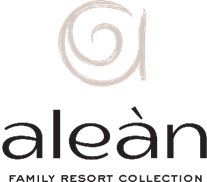 ЗАЯВЛЕНИЕ О ПРЕДОСТАВЛЕНИИ СКИДКИ СОТРУДНИКУНА ПРОЖИВАНИЕ«»              №	СОГЛАСОВАНО:ФИО сотрудника:  ФИО сотрудника:  Должность:  Должность:  Телефон:  Email Место предоставления услуги (Отель)Alean Family Resort & Spa Riviera Дата (период) предоставления услуги 01.10. – 10.10.2021Информация о бронировании (заполняется ДП)-Комментарии для ДБУиО-№ п/пФИОСтатусДата рождения1Иванова МарияСотрудник турагентства10.12.19872Иванов Владимир12.01.19843Иванова Екатерина01.01.2016